Obec Skalice u České Lípy a 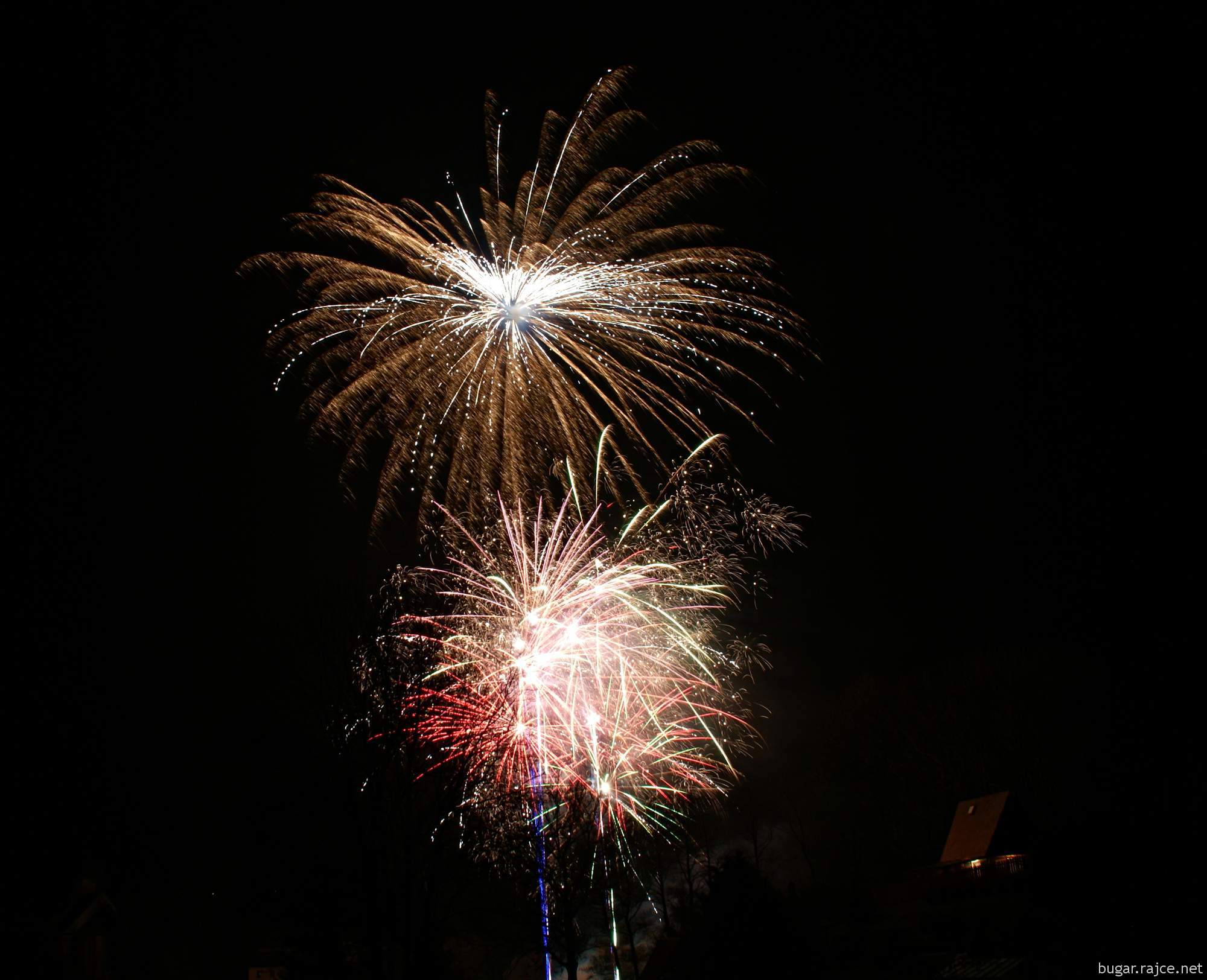 Sbor dobrovolných hasičů Skalice u České Lípy	pořádají	1. 1. 2015	Velkolepý novoroční ohňostroj	Program:	Zahájení	1730	Lampiónový průvod	1815	Ohňostroj	1900Po celou dobu programu živá hudba a občerstvení